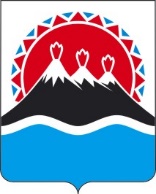 П О С Т А Н О В Л Е Н И ЕГУБЕРНАТОРА КАМЧАТСКОГО КРАЯг. Петропавловск-КамчатскийВ соответствии с Федеральным законом от 21.12.1994 № 68-ФЗ «О защите населения и территорий от чрезвычайных ситуаций природного и техногенного характера», Законом Камчатского края от 19.12.2008 № 198 «О защите населения и территории Камчатского края от чрезвычайных ситуаций природного и техногенного характера», постановлением Правительства Российской Федерации от 02.04.2020 № 417 «Об утверждении Правил поведения, обязательных для исполнения гражданами и организациями, при введении режима повышенной готовности или чрезвычайной ситуации», распоряжением Губернатора Камчатского края от 12.03.2020 № 267-Р о введении на территории Камчатского края режима повышенной готовности для органов управления и сил Камчатской территориальной подсистемы предупреждения и ликвидации чрезвычайных ситуаций единой государственной системы предупреждения и ликвидации чрезвычайных ситуацийПОСТАНОВЛЯЮ:1. Установить, что на территории Камчатского края сохраняется комплекс мер по предотвращению угрозы распространения на территории Камчатского края новой коронавирусной инфекции (COVID – 19) согласно приложению 1 к настоящему постановлению.2. Установить, что организации и индивидуальные предприниматели, а также граждане несут ответственность в соответствии с законодательством Российской Федерации за неисполнение правил поведения, обязательных для исполнения в связи с введением на территории Камчатского края режима повышенной готовности, которые установлены настоящим постановлением.3. Министерству здравоохранения Камчатского края:1) обеспечить готовность медицинских организаций, осуществляющих медицинскую помощь стационарно и амбулаторно, оказывающих скорую медицинскую помощь, к приему и оперативному оказанию медицинской помощи больным с респираторными симптомами, отбор биологического материала для исследования на новую коронавирусную инфекцию (COVID – 19);2) обеспечить готовность лабораторий государственной и негосударственной (при необходимости) системы здравоохранения к проведению лабораторного обследования населения на новую коронавирусную инфекцию (COVID – 19);3) совместно с Управлением Федеральной службы по надзору в сфере защиты прав потребителей и благополучия человека по Камчатскому краю обеспечить обязательное проведение лабораторного обследования на новую коронавирусную инфекцию (COVID – 19) приоритетных категорий лиц в соответствии с санитарно-эпидемиологическими правилами СП 3.1.3597-20 «Профилактика новой коронавирусной инфекции (COVID – 19)», утвержденными постановлением Главного государственного санитарного врача Российской Федерации от 22.05.2020 № 15 (далее – СП 3.1.3597-20 «Профилактика новой коронавирусной инфекции (COVID – 19)»);4) обеспечить проведение вакцинации против новой коронавирусной инфекции (COVID – 19).4. Рекомендовать работодателям, осуществляющим деятельность на территории Камчатского края, предоставлять работникам, проходящим вакцинацию против новой коронавирусной инфекции (COVID – 19), два оплачиваемых дня отдыха.5. Признать утратившими силу постановления Губернатора Камчатского края по перечню согласно приложению 2 к настоящему постановлению.6. Настоящее постановление вступает в силу после дня его официального опубликования.  		Комплексмер по предотвращению угрозы распространения на территории Камчатского края новой коронавирусной инфекции (COVID – 19) 1. Органы государственной власти Камчатского края, органы местного самоуправления муниципальных образований в Камчатском крае, организации независимо от организационно-правовой формы и формы собственности, а также индивидуальные предприниматели обеспечивают соблюдение требований, установленных СП 3.1.3597-20 «Профилактика новой коронавирусной инфекции (COVID – 19)», в том числе:1) создают условия для соблюдения гражданами личной и общественной гигиены (обеспечить наличие мыла, кожных антисептиков или дезинфицирующих салфеток, предназначенных для гигиенической обработки и дезинфекции рук, бумажных и (или) электрополотенец);2) обеспечивают установку устройств (приборов) по обеззараживанию воздуха рециркуляторного типа (Дезар или аналоги) в местах постоянного пребывания работников и посетителей.2. Исполнительные органы Камчатского края, имеющие подведомственные организации с круглосуточным пребыванием граждан, обязаны обеспечить издание правовых актов, предусматривающих возобновление (приостановление) деятельности указанных организаций в период действия режима повышенной готовности, с уведомлением Управления Федеральной службы по надзору в сфере защиты прав потребителей и благополучия человека по Камчатскому краю.3. Организации, осуществляющие деятельность по управлению многоквартирными домами на территории Камчатского края:1) обеспечивают проведение дезинфекции мест общего пользования в многоквартирных домах в регламентированные сроки проведения влажной уборки мест общего пользования, а также ежедневное протирание поручней, перил, дверных и оконных ручек, выключателей, панелей домофонов и лифтов, почтовых ящиков, подоконников в местах общего пользования многоквартирных домов с использованием дезинфицирующих средств;2) обеспечивают еженедельное проведение дезинфекции мест (площадок) накопления твердых коммунальных отходов. 4. Органам местного самоуправления муниципальных образований в Камчатском крае рекомендуется обеспечить организации, осуществляющие деятельность по управлению многоквартирными домами на территории Камчатского края, дезинфицирующими средствами.  5. Работодатели, осуществляющие деятельность на территории Камчатского края, обязаны обеспечить соблюдение требований, установленных постановлением Главного государственного санитарного врача Российской Федерации от 18.03.2020 № 7 «Об обеспечении режима изоляции в целях предотвращения распространения COVID – 19», постановлением Главного государственного санитарного врача Российской Федерации от 16.10.2020 № 31 «О дополнительных мерах по снижению рисков распространения СОVID – 19 в период сезонного подъема заболеваемости острыми респираторными вирусными инфекциями и гриппом», СП 3.1.3597-20 «Профилактика новой коронавирусной инфекции (COVID – 19)», постановлением Главного государственного санитарного врача по Камчатскому краю от 13.04.2020 № 246 «О дополнительных мерах по недопущению распространения (COVID – 19) в Камчатском крае», «МР 3.1.0276-22. 3.1. Профилактика инфекционных болезней. Особенности проведения противоэпидемических мероприятий в условиях эпидемического процесса, вызванного новым геновариантом коронавируса «Омикрон». Методические рекомендации» (утв. Главным государственным санитарным врачом Российской Федерации 28.02.2022), в том числе:1) обеспечить информирование работников, выезжающих из Российской Федерации, о необходимости лабораторных исследований методом полимеразной цепной реакции на новую коронавирусную инфекцию (COVID –19) (далее – ПЦР) в течение трех календарных дней со дня прибытия работника на территорию Российской Федерации;2) при поступлении запроса Управления Федеральной службы по надзору в сфере защиты прав потребителей и благополучия человека по Камчатскому краю незамедлительно представлять информацию о всех контактах заболевшего новой коронавирусной инфекцией (COVID – 19) в связи с исполнением им трудовых функций, обеспечить проведение дезинфекции помещений, где находился заболевший.6. Установить, что рестораны, кафе, столовые, буфеты, бары, закусочные и иные предприятия общественного питания вправе осуществлять деятельность при условии соблюдения санитарно-эпидемиологических требований.7. Установить запрет на курение кальянов в ресторанах, барах, кафе и иных общественных местах.8. Руководителям организаций, включая рыбохозяйственные, горнодобывающие и строительные организации, привлекающих на сезонную (вахтовую), временную работу работников из других субъектов Российской Федерации и иностранных работников: 1) осуществлять встречу прибывших в Камчатский край сезонных (вахтовых) работников в местах прибытия, их транспортирование к местам работы (пунктам временного размещения) с обеспечением изоляции от других работников и населения Камчатского края;2) обеспечить проведение лабораторного исследования на новую коронавирусную инфекцию (COVID – 19) привлекаемых на сезонную (вахтовую) работу работников до момента их допуска к работе любым методом, определяющим антиген возбудителя или генетический материал возбудителя, с использованием диагностических препаратов и тест-систем (ПЦР или ИХА), зарегистрированных в соответствии с законодательством Российской Федерации;3) принять меры к минимизации контактов прибывших сезонных (вахтовых) работников с населением Камчатского края;4) при отсутствии возможности транспортирования прибывших сезонных (вахтовых) работников к месту работы в день прибытия в Камчатский край осуществлять их размещение и содержание в пунктах временного размещения (общежитиях, базах отдыха, санаториях, гостиницах, хостелах, детских оздоровительных лагерях, пунктах временного размещения модульного типа, при условии отсутствия прочих проживающих); 5) при появлении у работников первых респираторных симптомов обеспечить их немедленную изоляцию и обращение за медицинской помощью без посещения медицинской организации; 6) принять внутренний распорядительный акт об утверждении перечня мероприятий по предупреждению распространения COVID – 19;7) ограничить выход работников за территорию организации в случае круглосуточного размещения сезонных (вахтовых) работников на территории соответствующей организации; 8) организовать перевозку работников от мест проживания (размещения) к месту работы и обратно, исключив использование работниками общественного транспорта;9) запретить привлекать на сезонную (вахтовую) работу работников, невакцинированных против новой коронавирусной инфекции (COVID – 19);10) рекомендовать:а) рассмотреть возможность привлечения работников, проживающих на территории Камчатского края;б) обеспечить наличие в организации медицинского работника при численности работающих до 50 человек  фельдшера, при численности работающих 50 человек и более – врача.9. Требование, установленное пунктом 9 части 8 настоящего приложения, не распространяется в течение срока действия соответствующего документа на:1) работников, имеющих медицинские противопоказания к вакцинации против новой коронавирусной инфекции (COVID – 19), подтвержденные документом по форме, установленной приказом Минздрава России от 12.11.2021 № 1053н «Об утверждении формы медицинской документации «Справка о проведенных профилактических прививках против новой коронавирусной инфекции (COVID – 19) или наличии медицинских противопоказаний к вакцинации» и порядка ее выдачи, формы медицинской документации «Медицинский сертификат о профилактических прививках против новой коронавирусной инфекции (COVID – 19) или медицинских противопоказаниях к вакцинации и (или) перенесенном заболевании, вызванном новой коронавирусной инфекцией (COVID – 19)» и порядка ее ведения, а также формы «Сертификат о профилактических прививках против новой коронавирусной инфекции (COVID – 19) или медицинских противопоказаниях к вакцинации и (или) перенесенном заболевании, вызванном новой коронавирусной инфекцией (COVID – 19)» (далее – приказ Минздрава России от 12.11.2021 № 1053н);2) работников, перенесших заболевание новой коронавирусной инфекцией (COVID – 19) и имеющих документ о перенесенном заболевании, вызванном новой коронавирусной инфекцией (COVID – 19), по форме, установленной приказом Минздрава России от 12.11.2021 № 1053н.10. Руководителям рыбохозяйственных, горнодобывающих и строительных организаций, привлекающих на сезонную (вахтовую) работу работников из других субъектов Российской Федерации и иностранных работников:1) определить ответственное должностное лицо для обеспечения взаимодействия соответственно с Министерством рыбного хозяйства Камчатского края, Министерством природных ресурсов и экологии Камчатского края и Министерством строительства Камчатского края;2) обеспечить представление информации соответственно в Министерство рыбного хозяйства Камчатского края, Министерство природных ресурсов и экологии Камчатского края и Министерство строительства Камчатского края по форме и в сроки, определенные приказами указанных исполнительных органов Камчатского края;3) при наличии у работников отрицательных результатов лабораторного исследования на новую коронавирусную инфекцию (COVID – 19) обеспечить допуск таких работников к осуществлению трудовой деятельности без соблюдения изоляции на основании распорядительного акта работодателя;4) при наличии у работников положительных результатов лабораторного исследования на новую коронавирусную инфекцию (COVID – 19) обеспечить в соответствии с санитарно-эпидемиологическими правилами СП 3.1.3597-20 «Профилактика новой коронавирусной инфекции (COVID – 19)» изоляцию таких работников, а при наличии медицинских показаний для госпитализации –госпитализацию работников.11. Руководителям рыбохозяйственных организаций, привлекающих на сезонную (вахтовую) работу работников из других субъектов Российской Федерации и иностранных работников для работы в Тигильский, Олюторский, Карагинский, Пенжинский муниципальные районы в Камчатском крае и в Алеутский муниципальный округ в Камчатском крае, обеспечить изоляцию работников в пунктах временного размещения, расположенных в Петропавловск-Камчатском городском округе и Елизовском муниципальном районе, до проведения лабораторного исследования на новую коронавирусную инфекцию (COVID – 19).12. Руководителям рыбодобывающих организаций (судовладельцам) при смене экипажа судна обеспечить допуск на судно членов экипажа при наличии у них отрицательных результатов лабораторного исследования на новую коронавирусную инфекцию (COVID – 19) без соблюдения изоляции на основании распорядительного акта работодателя. Перечень утративших силу постановлений Губернатора Камчатского края1. Постановление Губернатора Камчатского края от 13.07.2021 № 106         «О внесении изменений в постановление Губернатора Камчатского края от 03.07.2021 № 94 «О мерах по недопущению распространения новой коронавирусной инфекции (COVID – 19) на территории Камчатского края».	2. Постановление Губернатора Камчатского края от 22.07.2021 № 112       «О внесении изменений в приложение 1 к постановлению Губернатора Камчатского края от 03.07.2021 № 94 «О мерах по недопущению распространения новой коронавирусной инфекции (COVID – 19) на территории Камчатского края».	3. Постановление Губернатора Камчатского края от 30.07.2021 № 120       «О внесении изменений в постановление Губернатора Камчатского края от 03.07.2021 № 94 «О мерах по недопущению распространения новой коронавирусной инфекции (COVID – 19) на территории Камчатского края».	4. Постановление Губернатора Камчатского края от 11.08.2021 № 124       «О внесении изменений в постановление Губернатора Камчатского края от 03.07.2021 № 94 «О мерах по недопущению распространения новой коронавирусной инфекции (COVID – 19) на территории Камчатского края».	5. Постановление Губернатора Камчатского края от 26.08.2021 № 136       «О внесении изменений в приложение 1 к постановлению Губернатора Камчатского края от 03.07.2021 № 94 «О мерах по недопущению распространения новой коронавирусной инфекции (COVID – 19) на территории Камчатского края».	6. Постановление Губернатора Камчатского края от 31.08.2021 № 141       «О внесении изменения в постановление Губернатора Камчатского края от 03.07.2021 № 94 «О мерах по недопущению распространения новой коронавирусной инфекции (COVID – 19) на территории Камчатского края».	7. Постановление Губернатора Камчатского края от 30.09.2021 № 143       «О внесении изменений в постановление Губернатора Камчатского края от 03.07.2021 № 94 «О мерах по недопущению распространения новой коронавирусной инфекции (COVID – 19) на территории Камчатского края».	8. Постановление Губернатора Камчатского края от 21.10.2021 № 146       «О внесении изменений в постановление Губернатора Камчатского края от 03.07.2021 № 94 «О мерах по недопущению распространения новой коронавирусной инфекции (COVID – 19) на территории Камчатского края».	9. Постановление Губернатора Камчатского края от 25.10.2021 № 147       «О внесении изменений в постановление Губернатора Камчатского края от 03.07.2021 № 94 «О мерах по недопущению распространения новой коронавирусной инфекции (COVID – 19) на территории Камчатского края».	10. Постановление Губернатора Камчатского края от 29.10.2021 № 149      «О внесении изменений в постановление Губернатора Камчатского края от 03.07.2021 № 94 «О мерах по недопущению распространения новой коронавирусной инфекции (COVID – 19) на территории Камчатского края».	11. Постановление Губернатора Камчатского края от 05.11.2021 № 150     «О внесении изменений в постановление Губернатора Камчатского края от 03.07.2021 № 94 «О мерах по недопущению распространения новой коронавирусной инфекции (COVID – 19) на территории Камчатского края».	12. Постановление Губернатора Камчатского края от 12.11.2021 № 152     «О внесении изменений в постановление Губернатора Камчатского края от 03.07.2021 № 94 «О мерах по недопущению распространения новой коронавирусной инфекции (COVID – 19) на территории Камчатского края».	13. Постановление Губернатора Камчатского края от 23.11.2021 № 157     «О внесении изменений в постановление Губернатора Камчатского края от 03.07.2021 № 94 «О мерах по недопущению распространения новой коронавирусной инфекции (COVID – 19) на территории Камчатского края».	14. Постановление Губернатора Камчатского края от 25.11.2021 № 158     «О внесении изменений в постановление Губернатора Камчатского края от 03.07.2021 № 94 «О мерах по недопущению распространения новой коронавирусной инфекции (COVID – 19) на территории Камчатского края».	15. Постановление Губернатора Камчатского края от 03.12.2021 № 162     «О внесении изменений в приложение 1 к постановлению Губернатора Камчатского края от 03.07.2021 № 94 «О мерах по недопущению распространения новой коронавирусной инфекции (COVID – 19) на территории Камчатского края».	16. Постановление Губернатора Камчатского края от 07.12.2021 № 164     «О согласовании проведения массовых мероприятий на территории Камчатского края в целях недопущения распространения новой коронавирусной инфекции (COVID – 19)».	17. Постановление Губернатора Камчатского края от 15.12.2021 № 169     «О внесении изменений в приложение 1 к постановлению Губернатора Камчатского края от 03.07.2021 № 94 «О мерах по недопущению распространения новой коронавирусной инфекции (COVID – 19) на территории Камчатского края».	18. Постановление Губернатора Камчатского края от 20.12.2021 № 173     «О внесении изменения в приложение 1 к постановлению Губернатора Камчатского края от 03.07.2021 № 94 «О мерах по недопущению распространения новой коронавирусной инфекции (COVID – 19) на территории Камчатского края».	19. Постановление Губернатора Камчатского края от 30.12.2021 № 183     «О внесении изменений в постановление Губернатора Камчатского края от 03.07.2021 № 94 «О мерах по недопущению распространения новой коронавирусной инфекции (COVID – 19) на территории Камчатского края».	20. Постановление Губернатора Камчатского края от 16.01.2022 № 4          «О Порядке осуществления контроля за соблюдением мер по недопущению распространения новой коронавирусной инфекции (COVID – 19) на территории Камчатского края».	21. Постановление Губернатора Камчатского края от 20.01.2022 № 6          «О внесении изменений в приложение 1 к постановлению Губернатора Камчатского края от 03.07.2021 № 94 «О мерах по недопущению распространения новой коронавирусной инфекции (COVID – 19) на территории Камчатского края».	22. Постановление Губернатора Камчатского края от 25.01.2022 № 8          «О внесении изменений в отдельные постановление Губернатора Камчатского края».	23. Постановление Губернатора Камчатского края от 31.01.2022 № 10        «О внесении изменений в приложение 1 к постановлению Губернатора Камчатского края от 03.07.2021 № 94 «О мерах по недопущению распространения новой коронавирусной инфекции (COVID – 19) на территории Камчатского края».	24. Постановление Губернатора Камчатского края от 08.02.2022 № 15       «О внесении изменений в приложение 1 к постановлению Губернатора Камчатского края от 03.07.2021 № 94 «О мерах по недопущению распространения новой коронавирусной инфекции (COVID – 19) на территории Камчатского края».	25. Постановление Губернатора Камчатского края от 22.02.2022 № 22       «О внесении изменений в постановление Губернатора Камчатского края от 03.07.2021 № 94 «О мерах по недопущению распространения новой коронавирусной инфекции (COVID – 19) на территории Камчатского края».	26. Постановление Губернатора Камчатского края от 04.03.2022 № 24        «О внесении изменений в постановление Губернатора Камчатского края от 03.07.2021 № 94 «О мерах по недопущению распространения новой коронавирусной инфекции (COVID – 19) на территории Камчатского края».	27. Постановление Губернатора Камчатского края от 10.03.2022 № 28        «О внесении изменений в постановление Губернатора Камчатского края от 03.07.2021 № 94 «О мерах по недопущению распространения новой коронавирусной инфекции (COVID – 19) на территории Камчатского края».	28. Постановление Губернатора Камчатского края от 31.03.2022 № 37       «О внесении изменений в постановление Губернатора Камчатского края от 03.07.2021 № 94 «О мерах по недопущению распространения новой коронавирусной инфекции (COVID – 19) на территории Камчатского края».	29. Постановление Губернатора Камчатского края от 31.05.2022 № 59        «О внесении изменений в постановление Губернатора Камчатского края от 03.07.2021 № 94 «О мерах по недопущению распространения новой коронавирусной инфекции (COVID – 19) на территории Камчатского края».[Дата регистрации]№[Номер документа]О мерах по недопущению распространения новой коронавирусной инфекции (COVID – 19) на территории Камчатского края [горизонтальный штамп подписи 1]В.В. СолодовПриложение 1 к постановлению Губернатора Камчатского краяот [Дата  регистрации]№[Номер документа]Приложение 2 к постановлению Губернатора Камчатского краяот [Дата  регистрации]№[Номер документа]